Resoluciones #187 - #202Resoluciones #187 - #202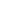 